COMMUNICATION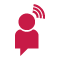 CHECKLIST OF BEST PRACTICE IN REPUTATION MANAGEMENTMissionThe mission of your organization is set out formallyThe mission is succinct and comprehensible to everyoneThe mission is communicated in-houseThe mission is communicated on your websiteThe mission is subject to in-house debate whenever you devise a communication strategyThe mission is communicated and explained to all new staffThe mission is communicated and explained to all new membersThere is a document that explains each sentence in the mission in more detailThe mission is used to evaluate the results of all your communication annuallyVisionThe vision of your organization for 3-5 years is set out formallyThe vision is built on ambitious qualitative or quantitative targets The vision is succinct and comprehensible to everyoneThe vision is communicated and explained in-houseThe vision is communicated on your websiteThe vision is subject to in-house debate when you set the annual communication strategyThe vision is communicated and explained to all new staffThe vision is communicated and explained to all new membersThere is a document that explains each sentence in the vision in more detailThe vision is used to assess the results of all your communication annuallyValuesThe values that guide your organization are set out formallyThe rights and duties connected with each value have been set out.The values are communicated in-houseThe values are communicated on your websiteThe values are communicated and explained to all new staffThe values are communicated to all new membersThe values are included in individual appraisals (human resources policy)The values are used to draw up a code of conduct to guide all your communicationCHECKLIST OF BEST PRACTICE: COMMUNICATION STRATEGY AND PLANThe annual communication strategyIs set out 'officially' in a documentIs described in terms of organizational goalsTakes your vision into account Is communicated to all departmentsIncludes an analysis of your environment (SWOT analysis)Includes an analysis of the needs and expectations of your priority target audiencesSpecifies key messagesIntegrates all existing communication channels: conventional (mass media, meetings, ...) and Internet (e-zines, e-mail, Facebook, LinkedIn, etc.)Includes an evaluation phaseIncludes a budgetIs reviewed, verified and re-validated every six monthsCommunication planIs set out 'officially' in a documentIncludes useful criteria for evaluating each actionIncludes an assessment phase for each actionIncludes a clear statement of responsibilities for taking each actionHas a specific budget assessment for each actionIs monitored weeklyIN-HOUSE COMMUNICATION AND COMMUNICATION WITH MEMBERS CHECKLISTIn-house communicationYou have a person in charge of in-house communicationYou have a procedure for informing any new member of staff about all aspects of your businessDepartments organize a weekly update meetingYour organization holds a monthly general in-house briefingYou have an intranet which staff can consultFor big organizations: you have a monthly in-house newsletterYou have a system of regular feedback that allows you to listen to your staff and meet their needs.Communication with membersYour database is completeYou have a procedure for updating the database regularly, and a person in charge of doing soYour organization has a websiteYour website has a secure section for your membersYou have specific sections for members, listing miscellaneous services, documentation, events, training, frequently asked questions, etc.Your organization sends an electronic newsletter (e-zine) regularly (at least once or twice a month) to your membersYour website tracks what members search for on it (visitor profile)You analyse members' communication needs (survey, feedback at events) annuallyYou hold local meetings (road shows) with your members and potential members once a year.CHECKLIST OF BEST PRACTICE IN INTERNET COMMUNICATIONYour website mirrors the general graphic style of your organization (colours, logo, typography, etc.)Your URL (Abbreviation of Uniform Resource Locator, it is the World Wide Web address of the site) is listed in all communication supportsYour site is listed on major search enginesYour site registers what people search it for (visitor profile)Your home page has a heading called 'news' that draws attention to each item of news (press releases, agreements, events, etc.)You make an annual analysis of visitors to your siteYou make an annual analysis of your visitors’ needsYou make an annual analysis of your site’s informative and communicative valueYou “rejuvenate” your site every 3 yearsYour texts include key words with links to further readingYou never use more than 5 bullet points at a timeThe texts do not occupy more than one third of the screen (or 10 lines)Your site has links to other organizations, your members, etc.Your site has a secure section for your membersYour site has a multi-media library where you archive all your organization's communications (press releases, reports, electronic letters, e-zines, etc.)Your organization distributes an electronic newsletter (e-zine) regularly (at least once a month)You regularly list discussion forums that are relevant to your activityYou regularly take part in discussion forumsYour organization is in 'social' or 'professional' networks (Facebook, LinkedIn, etc.)CHECKLIST OF BEST PRACTICES IN USE OF SOCIAL MEDIAAre you active in some of the most popular social media in your country (Facebook, Twitter, Linkedin, Instagram, Youtube, etc.)?Are you active in some of the most popular social networking apps such as Whataspp, Messenger, WeChat?Do you have your own App to consolidate their services/activities and make them easier to access?Do you allocate sufficient resources to be active in professional way in social media?Engaging in social media interaction with members takes time: do you have proper allocation of human resources? Do you have a strategy to pre-empt potential risks linked to the use of social media?Do you provide training for staff on use of social media?Do you quantify the return on investment in social media?Do you use Google Analytics or other tools to monitor ‘reach’ and influence?Do you have some policies describing who has access to the social media (roles with clear accountability)?CHECKLIST OF BEST PRACTICE IN MEDIA RELATIONSYour organization has a person skilled in communication/media relationsYou have an up-to-date press listYou have a procedure for updating the press list regularlyYou know the leading journalists in your country personallyYou have been trained in doing interviews with the media: TV, radio and the pressThe people in your organization who are often sought by the media have had specific training in interviews with TV, radio and the pressYour press releases are dated, and written in the form of a lead and a body of two or three paragraphs of text; they include a standard paragraph about your organization, and the name and telephone number of a person to contact for more informationYour press releases contain hyperlinks (for subjects that appear on your website)Journalists can download photos from your websiteYou monitor press articles daily and distribute the results within your organization and among your members (website)You hold press conferences on topics that might generate a lot of questionsTwo days before a press conference, you phone those who have not yet responded to your invitation with a reminderWhenever you hold a press conference, you distribute a press release and a press kit to each participant. You then send these documents to the journalists who did not comePress conference: you limit presentations to 20 minutes or less, and allow time for questions and answersAt a press conference, you prepare for the questions that are most likely to be askedYou write a 'position paper' on any social issue that involves your organizationYou systematically distribute your 'position papers' to your membersYou evaluate every major press action quantitatively and qualitatively, and release the results of your actions annually (e.g. number of press cuttings)CHECKLISTS OF BEST PRACTICE IN GIVING INTERVIEWSYour spokespersons had special training in media interviewsYou understand and practise the saying, “What are your questions to my answers?”You do not accept any interview without preparation (objective / message to be decided in advance)You prepare your messages using the technique of social valuesYou give the required three briefings for a radio or TV interviewYou repeat your messages out loud before any radio or TV interviewYou pay attention to the principles of non-verbal communication: eye contact, intonation, hand position, general attitudeYou use simple words (understandable by a child of 12) for all radio and TV interviewsYou analyse the interviews and draw lessons on how to do betterYou organize interview training for people in the organization who are likely to be interviewedCHECKLIST OF BEST PRESENTATION PRACTICEYou always prepare your presentations starting with the conclusion and then putting forward arguments that appeal to the head, heart and body, respectivelyYou prove every argument that you makeYou reassure your audience at every call to actionYou limit your presentation to 20 minutes or lessYou limit your slides to key pointsYou practise every presentation, aloudYou apply the basic principles of non-verbal communication: eye contact with the audience, tone of voiceYou give the people in your organization who often make presentations training in persuasive communication techniques